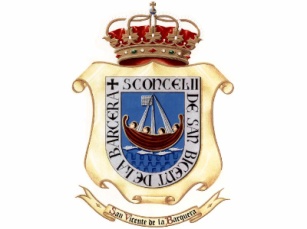 ANEXO IAYUNTAMIENTO DE SAN VICENTE DE LA BARQUERADatos de la Asociación:D. __________________________________, con D.N.I./N.I.F. nº ________________, como Presidente de la Asociación ___________________________, con C.I.F. nº: __________________, con domicilio en la Calle/Plaza: ________________________________, Localidad y Municipio: SAN VICENTE DE LA BARQUERA.C. Postal: 39540 Teléfono: ______________  - Fax: ______________.E-mail: ________________________________Nº CUENTA IBAN:Nº de SOCIOS/COMPONENTES (Al 31/12/2019): __________(Para acreditar el número de socios adjuntar fotocopia Libro/Registro Asociación o Certificado del Secretario de la Entidad)Solicita le sea concedida una Subvención para la realización del Proyecto: __________________________________________________________ de acuerdo con la convocatoria publicada en el Boletín Oficial de Cantabria para la concesión de subvenciones para finalidades culturales, deportivas, docentes, juveniles, sanitarias, servicios sociales y otras del Ayuntamiento de San Vicente de la Barquera.Subvención que se solicita:Importe de los gastos totales previstos para el ejercicio 2020: _________________ €Importe de la subvención solicitada ________________ € (Cuantía máxima 75% s/presupuesto con un límite de 3.000,00 euros)Gastos totales y fuentes de financiación:Relación de documentos que se adjuntan: Instancia debidamente fechada y firmada (Anexo I) Compromiso de colaborar con los servicios municipales siempre que se encuentre dentro del objeto del proyecto (Anexo I) Compromiso de aceptar la supervisión municipal con el fin de que se cumplan los objetivos para los que se solicitó la subvención (Anexo I) Memoria de la actividad, programa o proyecto para las que se solicita la subvención con presupuesto detallado por actividades y partidas.  Declaración formal de las subvenciones solicitadas o percibidas de otras instituciones (Anexo II) Declaración de no hallarse incurso en ninguna de las causas establecidas en el art. 13 de la Ley 38/2003, de 17 de noviembre, General de Subvenciones (Anexo III) Declaración  de no tener deudas pendientes (Anexo IV) Declaración  inicial del número de socios o beneficiarios potenciales.San Vicente de la Barquera, a _____ de  _____________ de  2020.Fdo.: ________________________________ILMO. SR. ALCALDE DEL AYUNTAMIENTO DE SAN VICENTE DE LA BARQUERA.AYUNTAMIENTO DE SAN VICENTE DE LA BARQUERACOMPROMISO DE ACEPTACIÓN DE SUPERVISIÓN MUNICIPALCONVOCATORIA PARA LA CONCESIÓN DE SUBVENCIONES PARA FINALIDADES CULTURALES, DEPORTIVAS, DOCENTES, JUVENILES, SANITARIAS, SERVICIOS SOCIALES Y OTRAS DEL AYUNTAMIENTO DE SAN VICENTE DE LA BARQUERA EJERCICIO 2020D. __________________________________, con D.N.I./N.I.F. nº ________________, como Presidente de la Asociación ___________________________________________, Manifiesto el compromiso de la citada Entidad, de aceptar la supervisión municipal con el fin de que se cumplan los objetivos para los que se solicitó la subvención.	Y para que conste, a los efectos de la solicitud de subvención, firmo el  presente compromiso.	En San Vicente de la Barquera, a _____ de  ____________ de 2020.EL PRESIDENTE,Fdo.: ________________________________AYUNTAMIENTO DE SAN VICENTE DE LA BARQUERACOMPROMISO DE COLABORACIÓNCONVOCATORIA PARA LA CONCESIÓN DE SUBVENCIONES PARA FINALIDADES CULTURALES, DEPORTIVAS, DOCENTES, JUVENILES, SANITARIAS, SERVICIOS SOCIALES Y OTRAS DEL AYUNTAMIENTO DE SAN VICENTE DE LA BARQUERA EJERCICIO 2020D. __________________________________, con D.N.I./N.I.F. nº ________________, como Presidente de la Asociación ___________________________________________, Manifiesto el compromiso de la citada Entidad, de colaborar con los servicios municipales, en aquéllas actividades que se pudieran realizar y que tengan relación con el objeto del proyecto y/o actividades que nuestra Asociación desarrolle.	Y para que conste, a los efectos de la solicitud de subvención, firmo el  presente compromiso.	En San Vicente de la Barquera, a _____ de  ____________ de 2020.EL PRESIDENTE,Fdo.: ________________________________FUENTESIMPORTEAyuntamiento de San Vicente de la Barquera €Otras subvenciones solicitadas€Fondos propios/aportaciones de socios €TOTAL €